Escuela Superior Politécnica del Litoral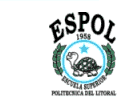 Instituto de Ciencias MatemáticasIngeniería en Estadística InformáticaCuestionario Preliminar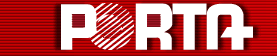 I. Información GeneralPor favor, podría indicarme el plan que posee su teléfono celular:II. Información del Servicio2.1  ¿Cuál es el motivo por el que se acercó a este Centro de Atención al Cliente?........................................................................................................................................................................................................................................................................................................................................................................................................................................................................................................................................................................................................................2.2 a) ¿Ha tenido usted algún tipo de problema con Porta?	SI.............(pase 2.2 b)			No...........(pase 2.3)Si su respuesta a la pregunta anterior fue SI:2.2 b) ¿ Por favor indíquenos que tipo de problemas ha tenido con el servicio de telefonía que le brinda PORTA?........................................................................................................................................................................................................................................................................................................................................................................................................................................................................................................................................................................................................................2.3  ¿Cómo ha sido la atención que recibió cuando hizo un reclamo? ........................................................................................................................................................................................................................................................................................................................................................................................................................................................................................................................................................................................................................2.4 ¿Recomendaría a sus conocidos el servicio de Porta para telefonía celular?	SI.............(pase 2.5)			No...........(pase 2.6)2.5 ¿Por  qué recomendaría a sus conocidos contratar los servicios de PORTA? ..................................................................................................................................................................................................................................................................................................................................................................................................................................................................2.6 ¿Por  qué no recomendaría a sus conocidos contratar los servicios de PORTA? ........................................................................................................................................................................................................................................................................................................................................................................................................................................................................................................................................................................................................................2.7 ¿Qué cambios recomendaría en el servicio de PORTA, para que este sea mucho mejor?........................................................................................................................................................................................................................................................................................................................................................................................................................................................................................................................................................................................................................2.6 ¿Ha utilizado usted el servicio *611, de Servicios al cliente?Si su respuesta a la pregunta anterior fue SI:2.8 ¿Por qué motivo(s) ha llamado al *611?..............................................................................................................................................................................................................................................................................................................................................................................................................................................................................................................................................................................................................................................................................................................................................................................2.9 ¿ Qué comentarios podría dar usted acerca del sistema de información de PORTA?........................................................................................................................................................................................................................................................................................................................................................................................................................................................................................................................................................................................................................2.10 ¿ Qué comentarios podría dar usted acerca del sistema de promociones de PORTA?........................................................................................................................................................................................................................................................................................................................................................................................................................................................................................................................................................................................................................PrepagoPost-pagoSINO(Pase Pregunta 2.10)NO LO CONOCE